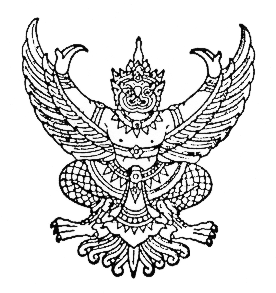 ที่ สธ ๐๒๐๕/		  		                    	          สำนักงานปลัดกระทรวงสาธารณสุข					 	                               อำเภอเมือง จังหวัดนนทบุรี ๑๑๐๐๐มิถุนายน 2564เรื่อง   ข้อร้องเรียนกรณีการให้บริการฉีดวัคซีนของโรงพยาบาล…… จังหวัด…….เรียน   เนื่องจากมีผู้ร้องเรียนไปยัง….. กรณีการให้บริการฉีดวัคซีนของโรงพยาบาล….. จังหวัด…… กรณีดังกล่าว เขตสุขภาพที่…… จึงขอทราบว่ามีข้อเท็จจริงประการใดและขอให้ชี้แจงปัญหาและแนวทาง                   การแก้ไขโดยด่วน อนึ่ง ขอให้สั่งการไปยังหน่วยบริการในพื้นที่ เพื่อสร้างการรับรู้และทำความเข้าใจ                        แก่ประชาชน  		จึงเรียนมาเพื่อทราบ และพิจารณาดำเนินการต่อไป                                                                                  ขอแสดงความนับถือ					   (……………………………………)				    ผู้ตรวจราชการกระทรวง ปฏิบัติราชการแทน					     ปลัดกระทรวงสาธารณสุขกองตรวจราชการ เขตสุขภาพที่ 4โทร. ๐ 2590 1470สำเนาคู่ฉบับที่ สธ ๐๒๐๕/		  		                    	          สำนักงานปลัดกระทรวงสาธารณสุข					 	                               อำเภอเมือง จังหวัดนนทบุรี ๑๑๐๐๐มิถุนายน 2564เรื่อง   ข้อร้องเรียนกรณีการให้บริการฉีดวัคซีนของโรงพยาบาล…. จังหวัด…..เรียน   เนื่องจากมีผู้ร้องเรียนไปยัง….. กรณีการให้บริการฉีดวัคซีนของโรงพยาบาล….. จังหวัด…… กรณีดังกล่าว เขตสุขภาพที่…… จึงขอทราบว่ามีข้อเท็จจริงประการใดและขอให้ชี้แจงปัญหาและแนวทาง                   การแก้ไขโดยด่วน อนึ่ง ขอให้สั่งการไปยังหน่วยบริการในพื้นที่ เพื่อสร้างการรับรู้และทำความเข้าใจ                        แก่ประชาชน  		จึงเรียนมาเพื่อทราบ และพิจารณาดำเนินการต่อไป                                                                                  ขอแสดงความนับถือ					   (…………………………………………)				    ผู้ตรวจราชการกระทรวง ปฏิบัติราชการแทน					     ปลัดกระทรวงสาธารณสุขกองตรวจราชการ เขตสุขภาพที่ 4โทร. ๐ 2590 1470